	MĚSTO ŽATEC	USNESENÍ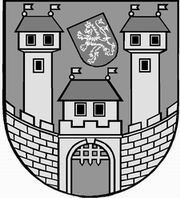 	z 	7	. jednání Rady města Žatce 	konané dne 	25.3.2014Usnesení č. 	165 /14	-	197 /14	 165/14	Schválení programu	 166/14	Kontrola usnesení	 167/14	Informace o investičních akcích	 168/14	Záměr prodat části pozemků v k.ú. Žatec	 169/14	Smlouva o zřízení věcného břemene – stavba „Optický kabel v ul. J. 	Vrchlického – Jižní, Žatec“	 170/14	Smlouva o budoucí smlouvě o zřízení věcného břemene	 171/14	Smlouva o budoucí smlouvě o zřízení věcného břemene	 172/14	Smlouva o budoucí smlouvě o zřízení věcného břemene – stavba „Žatec, 	p.p.č. 2800/30-kNN-Beran, 1xOM rekreace“	 173/14	Zahájení výběrového řízení „Plánované opravy komunikací pro rok 2014, 	Žatec – 2. část“	 174/14	Výběr uchazeče z výběrového řízení na zhotovitele stavby – „Plánované 	opravy komunikací pro rok 2014 Žatec“	 175/14	Zahájení výběrového řízení „Parkoviště poliklinika, nemocnice a vjezd do 	areálu“	 176/14	Zahájení výběrového řízení „Rekonstrukce Horova ulice – I. etapa“	 177/14	Zahájení zadávacího řízení – Technický dozor investora na staveništi	 178/14	Žatecká teplárenská, a.s.	 179/14	Zakázka malého rozsahu akce: Oprava krovu a výměna střešní krytiny 	objektu č.p. 299 Klášter Kapucínů, Žatec	 180/14	Zahájení zadávacího řízení - „Rekonstrukce osvětlení a elektroinstalací 	Gymnázium Žatec, Studentská č.p. 1075“	 181/14	Přidělení bytů v DPS	 182/14	Finanční příspěvky pro rok 2014 – Podpora cílů a opatření komunitního 	plánu	 183/14	Finanční příspěvky pro rok 2014 – Sociální a zdravotní komise	 184/14	Žádost o refundaci fin. prostředků z pojistné události	 185/14	Povolení výjimky z počtu dětí ve třídě na školní rok 2014/2015	 186/14	Zápis HIK o provedené inventarizaci za rok 2013	 187/14	Souhlas s čerpáním investičního fondu	 188/14	Zpráva o činnosti příspěvkové organizace – Městské divadlo Žatec za rok 	2013	 189/14	Odpisový plán na rok 2014 – PO Regionální muzeum K. A. Polánka Žatec	 190/14	Jmenování členů dozorčí rady společnosti Technická správa města Žatec 	s.r.o.	 191/14	Výslednost MP Žatec za měsíc únor 2014	 192/14	Protokol o výsledku následné veřejnosprávní kontroly	 193/14	Jmenování vedoucí odboru sociálních věcí	 194/14	Schválení účetní závěrky za rok 2013 společnosti Žatecká teplárenská, a.s.	 195/14	Rozpočtová změna akce „Záchrana objektu bývalých papíren a vybudování 	depozitářů muzea v jejich části“	 196/14	Sociální a zdravotní komise	 197/14	Revokace usnesení	 165/14	Schválení programuRada města Žatce projednala a schvaluje program jednání rady města.									 T:  25.3.2014	O:	p.	HAMOUSOVÁ	 166/14	Kontrola usneseníRada města Žatce projednala a bere na vědomí kontrolu usnesení z minulých jednání rady města.									 T:  25.3.2014	O:	p.	VAJDA	 167/14	Informace o investičních akcíchRada města Žatce bere na vědomí informaci o investičních akcích.									 T:  25.3.2014	O:	p.	TRÁVNÍČEK	 168/14	Záměr prodat části pozemků v k.ú. ŽatecRada města Žatce ukládá odboru rozvoje a majetku města zveřejnit po dobu 30 dnů záměr  města prodat část pozemku ostatní plochy p.p.č. 4425/13 dle GP č. 5949-8/2014 nově oddělená ostatní plocha p.p.č. 4425/17 o výměře 54 m2 a část pozemku ostatní plochy p.p.č. 6818/2 dle GP č. 5949-8/2014 nově oddělená ostatní plocha p.p.č. 6818/5 o výměře 42 m2 v k.ú. Žatec za kupní cenu 52.500,- Kč v k.ú. Žatec.	T:	31.3.2014	O:	p.	TRÁVNÍČEK	 169/14	Smlouva o zřízení věcného břemene – stavba „Optický kabel v ul. J. 	Vrchlického – Jižní, Žatec“Rada města Žatce schvaluje zřízení věcného břemene pro společnost GRAPE SC a.s. na stavbu „Optický kabel v ul. J. Vrchlického – Jižní, Žatec“ na pozemcích města: p.p.č. 5580/5, p.p.č. 4646/2, p.p.č. 4646/3, p.p.č. 4646/4, p.p.č. 4646/6, p.p.č. 4646/8, p.p.č. 4646/9, p.p.č. 4646/21 v k.ú. Žatec, jejímž obsahem je stavba podzemního vedení telekomunikačního optického kabelu, vyplývající se zákona č. 127/2005 Sb., o elektronických komunikacích, ve znění pozdějších předpisů.	T:	25.4.2014	O:	p.	TRÁVNÍČEK	 170/14	Smlouva o budoucí smlouvě o zřízení věcného břemeneRada města Žatce schvaluje Smlouvu o uzavření budoucí smlouvy o zřízení věcného břemene pro Severočeskou vodárenskou společnost a.s. na stavbu „Žatec, Osvoboditelů – rekonstrukce kanalizace z odlehčovací komory LN 085 112“ na pozemcích města p.p.č. 1750/5 a st.p.č. 1230/2 v k.ú. Žatec, jejímž obsahem bude uložení vodovodního řadu do země, právo ochranného pásma a právo oprávněné strany vyplývající ze zákona č. 274/2001 Sb., zákon o vodovodech a kanalizacích, ve znění pozdějších předpisů.	T:	25.4.2014	O:	p.	TRÁVNÍČEK	 171/14	Smlouva o budoucí smlouvě o zřízení věcného břemeneRada města Žatce schvaluje Smlouvu o uzavření budoucí smlouvy o zřízení věcného břemene pro GRAPE SC a.s. na stavbu „Telekomunikační optický propoj ul. Volyňských Čechů – Šafaříkova – Dukelská, Žatec“ na pozemcích města st.p.č. 832/1 o výměře 357 m2, st.p.č. 833 o výměře 351 m2, st.p.č. 937/1 o výměře 6549 m2, st.p.č. 1033/1 o výměře 459 m2, p.p.č. 4484/5 o výměře 4073 m2, p.p.č. 4484/14 o výměře 801 m2, p.p.č. 1034/1 o výměře 513 m2, p.p.č. 4484/22 o výměře 296 m2, p.p.č. 4486/2 o výměře 2856 m2, p.p.č. 4486/8 o výměře 742 m2, p.p.č. 4486/11 o výměře 519 m2, p.p.č. 4629/4 o výměře 3634 m2, p.p.č. 4634/1 o výměře 1708 m2, p.p.č. 6960/3 o výměře 151 m2, p.p.č. 6961/1 o výměře 6901 m2, p.p.č. 6966/2 o výměře 7798 m2, p.p.č. 6967/6 o výměře 270 m2, p.p.č. 6967/7 o výměře 91 m2, p.p.č. 6967/9 o výměře 15 m2 v k.ú. Žatec, jejímž obsahem bude vedení telekomunikačního optického kabelu, vyplývající ze zákona č. 127/2005 Sb., o elektronických komunikacích, ve znění pozdějších předpisů.	T:	25.4.2014	O:	p.	TRÁVNÍČEK	 172/14	Smlouva o budoucí smlouvě o zřízení věcného břemene – stavba „Žatec, 	p.p.č. 2800/30-kNN-fyzická osoba, 1xOM rekreace“Rada města Žatce schvaluje Smlouvu o uzavření budoucí smlouvy o zřízení věcného břemene pro ČEZ Distribuce, a.s. na stavbu „Žatec, p.p.č. 2800/30-kNN-fyzická osoba, 1xOM rekreace“ na pozemcích města p.p.č. 2800/24 a p.p.č. 2800/30 v k.ú. Žatec, jejímž obsahem bude uložení vodovodního řadu do země, právo ochranného pásma a právo oprávněné strany vyplývající ze zákona č. 458/2000 Sb., energetický zákon, ve znění pozdějších předpisů.									 T:  25.4.2014	O:	p.	TRÁVNÍČEK	 173/14	Zahájení výběrového řízení „Plánované opravy komunikací pro rok 2014, 	Žatec – 2. část“Rada města Žatce schvaluje výzvu k podání nabídky na veřejnou zakázku na stavební práce, zadanou jako zakázku malého rozsahu v souladu se zněním zákona č. 137/2006 Sb., o veřejných zakázkách, v platném znění pozdějších předpisů a za podmínek stanovených v Zásadách a postupech pro zadávání veřejných zakázek Města Žatec, na zhotovitele stavby „Plánované opravy komunikací pro rok 2014, Žatec – 2. část“ stanovené projektovou dokumentací a schvaluje základní okruh zájemců, kterým bude výzva zaslána.  Rada města Žatce schvaluje návrh SoD k předmětné veřejné zakázce.									 T:  1.4.2014	O:	p.	TRÁVNÍČEK	 174/14	Výběr uchazeče z výběrového řízení na zhotovitele stavby – „Plánované 	opravy komunikací pro rok 2014 Žatec“Rada města Žatce projednala protokol a zprávu z otevírání obálek, posouzení splnění zadávacích podmínek a hodnocení nabídek zakázky malého rozsahu ze dne 10.03.2014 z komise na výběr zhotovitele stavby „Plánované opravy komunikací pro rok 2014 Žatec“ zadanou v souladu s ustanoveními zákona č. 137/2006 Sb. o veřejných zakázkách dle „Zásad a postupů pro zadávání veřejných zakázek“ a rozhodla o výběru nejvhodnější nabídky uchazeče s nejnižší nabídkovou cenou pod pořadovým číslem 3.Rada města Žatce schvaluje výsledek hodnocení a posouzení nabídek stanovený hodnotící komisí.Rada města Žatce zároveň ukládá starostce města Žatce podepsat smlouvu o dílo s vítězným uchazečem.	T:	1.4.2014	O:	p.	TRÁVNÍČEK	 175/14	Zahájení výběrového řízení „Parkoviště poliklinika, nemocnice a vjezd do 	areálu“Rada města Žatce schvaluje výzvu k podání nabídky na veřejnou zakázku na stavební práce, zadanou jako zakázku malého rozsahu v souladu se zněním zákona č. 137/2006 Sb., o veřejných zakázkách, v platném znění pozdějších předpisů a za podmínek stanovených v Zásadách a postupech pro zadávání veřejných zakázek Města Žatec, na zhotovitele stavby „Parkoviště poliklinika, nemocnice a vjezd do areálu“ stanovené projektovou dokumentací pro výběr zhotovitele a schvaluje základní okruh zájemců, kterým bude výzva zaslána.  Rada města Žatce schvaluje návrh SoD k předmětné veřejné zakázce.									 T:  1.4.2014	O:	p.	TRÁVNÍČEK	 176/14	Zahájení výběrového řízení „Rekonstrukce Horova ulice – I. etapa“Rada města Žatce schvaluje výzvu k podání nabídky na veřejnou zakázku na stavební práce, zadanou jako zakázku malého rozsahu v souladu se zněním zákona č. 137/2006 Sb., o veřejných zakázkách, v platném znění pozdějších předpisů a podmínek se Zásadami a postupy pro zadávání veřejných zakázek Města Žatec, na zhotovitele stavby „Rekonstrukce Horova ulice – I. etapa“ stanovené projektovou dokumentací pro výběr zhotovitele a schvaluje základní okruh zájemců, kterým bude výzva zaslána.  Rada města Žatce schvaluje návrh SoD k předmětné veřejné zakázce.	T:	1.4.2014	O:	p.	TRÁVNÍČEK	 177/14	Zahájení zadávacího řízení – Technický dozor investora na staveništiRada města Žatce schvaluje zahájení zadávacího řízení zakázky malého rozsahu na služby v souladu se Zásadami a postupy pro zadávání veřejných zakázek Města Žatec a podmínek ROP SZ na Technický dozor investora stavby „Záchrana objektu bývalých papíren a vybudování depozitářů muzea v jejich části“ v podobě výzvy k podání nabídky, zadávací dokumentace a návrhu příkazní smlouvy.Rada města Žatce zároveň schvaluje složení komise pro posouzení a hodnocení nabídek, včetně jejich náhradníků.Rada města Žatce zároveň schvaluje okruh kvalifikovaných dodavatelů.	T:	28.3.2014	O:	p.	TRÁVNÍČEK	 178/14	Žatecká teplárenská, a.s.Rada města Žatce v působnosti valné hromady Žatecké teplárenské, a.s. bere na vědomí zápis ze společného jednání představenstva a dozorčí rady společnosti MJ č. 1/2014 ze dne 06.03.2014.Současně Rada města Žatce doporučuje pokračovat ve variantě č. 7 - Rekonstrukce kotlů s odsířením, a to za podmínky, že pro realizaci této varianty v plném rozsahu je získání dotace od SFŽP jak na rekonstrukci kotlů, tak odsíření min. ve výši dotace 40 %.	T:	25.3.2014	O:	PŘ. PŘEDST.	 179/14	Zakázka malého rozsahu akce: Oprava krovu a výměna střešní krytiny 	objektu č.p. 299 Klášter Kapucínů, ŽatecRada města Žatce schvaluje vypsání výběrového řízení na veřejnou zakázku malého rozsahu v souladu se Zásadami a postupy pro zadávání veřejných zakázek města Žatce na zhotovitele stavby „Oprava krovu a výměna střešní krytiny objektu č.p. 299 Klášter Kapucínů, Žatec, III. etapa - jižní část“.Rada města Žatce současně schvaluje text výzvy, návrh smlouvy o dílo a základní okruh zájemců, kterým bude výzva zaslána.	T:	28.3.2014	O:	p.	TRÁVNÍČEK	 180/14	Zahájení zadávacího řízení - „Rekonstrukce osvětlení a elektroinstalací 	Gymnázium Žatec, Studentská č.p. 1075“Rada města Žatce schvaluje zadávací podmínky otevřeného řízení podle ustanovení § 21 odst. 1 písm. a) zákona o ust. § 27 zákona č. 137/2006 Sb., o veřejných zakázkách v platném znění v souladu se Zásadami a postupy pro zadávání veřejných zakázek Města Žatec na zhotovitele stavby „Rekonstrukce osvětlení a elektroinstalací Gymnázia Žatec“ v podobě zadávací dokumentace a návrhu smlouvy o dílo podle projektové dokumentace. Rada města Žatce zároveň schvaluje členy a hodnotící komisi, která dle § 71 odst. 3 zákona zároveň plní funkci komise pro otvírání obálek.	T:	26.3.2014	O:	p.	TRÁVNÍČEK	 181/14	Přidělení bytů v DPSRada města Žatce projednala a souhlasí s uzavřením nájemní smlouvy s fyzickou osobou (byt č. 808, Písečná 2820) na dobu určitou od 02.04.2014 do 02.04.2016.Rada města Žatce projednala a souhlasí s uzavřením nájemní smlouvy s fyzickou osobou (byt č. 804, Písečná 2820) na dobu určitou od 19.04.2014 do 19.04.2016.Nájem bytů se řídí platnými Pravidly pro poskytování nájmů v domech s pečovatelskou službou v Žatci schválenými radou města dne 19.12.2011 usnesením č. 1127/11.	T:	31.3.2014	O:	p.	SULÍKOVÁ	 182/14	Finanční příspěvky pro rok 2014 – Podpora cílů a opatření komunitního 	plánuRada města Žatce projednala a schvaluje dle § 85, odst. c) zákona č. 128/2000 Sb., o obcích (obecní zřízení), ve znění pozdějších předpisů, poskytnutí finančních příspěvků pro rok 2014 dle předloženého návrhu – oblast podpory cílů a opatření Komunitního plánu sociálních služeb.	T:	31.3.2014	O:	p.	SULÍKOVÁ	 183/14	Finanční příspěvky pro rok 2014 – Sociální a zdravotní komiseRada města Žatce schvaluje dle ust. § 102 odst. 3 zákona č. 128/2000 Sb., o obcích (obecní zřízení), ve znění pozdějších předpisů, poskytnutí finančních příspěvků ostatním organizacím pro rok 2014 do výše 50.000,- Kč dle předložených návrhů a v souladu se zápisem z jednání sociální a zdravotní komise rady města.	T:	30.4.2014	O:	p.	SEDLÁKOVÁ	 184/14	Žádost o refundaci fin. prostředků z pojistné událostiRada města Žatce projednala žádost ředitelky Základní školy Žatec, Petra Bezruče 2000, okres Louny Mgr. Zděnky Pejšové a schvaluje převod částky 4.097,- Kč za pojistnou událost č. 413465978 „vandalismus“ z příjmového účtu Města Žatce na účet organizace.	T:	30.3.2014	O:	p.	SEDLÁKOVÁ	 185/14	Povolení výjimky z počtu dětí ve třídě na školní rok 2014/2015Rada města Žatce projednala žádost ředitelky Mateřské školy Žatec, U Jezu 2903, okres Louny a povoluje výjimku z nejvyššího počtu dětí ve třídě na školní rok 2014/2015 ve smyslu § 23 odst. 5 zákona č. 561/2004 Sb., o předškolním, základním, středním, vyšším odborném a jiném vzdělávání (školský zákon), ve znění pozdějších předpisů, a § 2 odst. 2 vyhlášky č. 14/2005 Sb., o předškolním vzdělávání, ve znění pozdějších předpisů, a to takto:Budova U Jezu1. třída z 24 dětí do 28 dětí2. třída z 24 dětí do 28 dětí3. třída z 24 dětí do 28 dětí.Budova Podměstí1. třída z 24 dětí do 28 dětí2. třída z 24 dětí do 28 dětí3. třída z 24 dětí do 28 dětí4. třída z 24 dětí do 28 dětí.Rada města Žatce projednala žádost ředitelky Mateřské školy Žatec, Otakara Březiny 2769, okres Louny a povoluje výjimku z nejvyššího počtu dětí ve třídě na školní rok 2014/2015 ve smyslu § 23 odst. 5 zákona č. 561/2004 Sb., o předškolním, základním, středním, vyšším odborném a jiném vzdělávání (školský zákon), ve znění pozdějších předpisů, a § 2 odst. 2 vyhlášky č. 14/2005 Sb., o předškolním vzdělávání, ve znění pozdějších předpisů, a to takto:1. třída z 24 dětí do 25 dětí2. třída z 24 dětí do 25 dětí3. třída z 24 dětí do 25 dětí4. třída z 24 dětí do 25 dětí.Rada města Žatce projednala žádost ředitelky Mateřské školy Žatec, Bratří Čapků 2775, okres Louny a povoluje výjimku z nejvyššího počtu dětí ve třídě na školní rok 2014/2015 ve smyslu § 23 odst. 5 zákona č. 561/2004 Sb., o předškolním, základním, středním, vyšším odborném a jiném vzdělávání (školský zákon), ve znění pozdějších předpisů, a § 2 odst. 2 vyhlášky č. 14/2005 Sb., o předškolním vzdělávání, ve znění pozdějších předpisů, a to takto:1. třída z 24 dětí do 28 dětí2. třída z 24 dětí do 28 dětí3. třída z 24 dětí do 28 dětí4. třída z 24 dětí do 28 dětí5. třída z 24 dětí do 28 dětí6. třída z 24 dětí do 28 dětí.Rada města Žatce projednala žádost statutárního zástupce Základní školy a Mateřské školy, Žatec, Dvořákova 24, okres Louny a povoluje výjimku z nejvyššího počtu dětí ve třídě na školní rok 2014/2015 – součást mateřská škola ve smyslu § 23 odst. 5 zákona č. 561/2004 Sb., o předškolním, základním, středním, vyšším odborném a jiném vzdělávání (školský zákon), ve znění pozdějších předpisů, a § 2 odst. 2 vyhlášky č. 14/2005 Sb., o předškolním vzdělávání, ve znění pozdějších předpisů, a to takto:1. třída z 24 dětí do 28 dětí.							 T:  2.4.2014	O:	p.	SEDLÁKOVÁ	 186/14	Zápis HIK o provedené inventarizaci za rok 2013Rada města Žatce bere na vědomí zápis Hlavní inventarizační komise o provedené inventarizaci majetku a závazků Města Žatce za rok 2013.									 T:  30.3.2014	O:	p.	SEDLÁKOVÁ	 187/14	Souhlas s čerpáním investičního fonduRada města Žatce projednala žádost ředitele Městského divadla Žatec, Dvořákova 27, Žatec, pana Mgr. Martina Veselého a souhlasí s čerpáním investičního fondu organizace v celkové výši 50.000,- Kč na financování prací spojených s odstraněním rzi a nabarvením nosníků původní střechy v areálu letního kina.	T:	31.3.2014	O:	p.	ŠMERÁKOVÁ	 188/14	Zpráva o činnosti příspěvkové organizace – Městské divadlo Žatec za rok 	2013Rada města Žatce bere na vědomí zprávu o činnosti příspěvkové organizace Městské divadlo Žatec za rok 2013.									 T:  31.3.2014	O:	p.	ŠMERÁKOVÁ	 189/14	Odpisový plán na rok 2014 – PO Regionální muzeum K. A. Polánka ŽatecRada města Žatce v souladu s ust. § 31, odst. 1, písm. a) zákona č. 250/2000 Sb., o rozpočtových pravidlech územních rozpočtů, v platném znění, projednala a schvaluje dle návrhu odpisový plán příspěvkové organizace Regionální muzeum K. A. Polánka Žatec na rok 2014 a to v celkové výši 0 Kč.	T:	31.3.2014	O:	p.	ŠMERÁKOVÁ	 190/14	Jmenování členů dozorčí rady společnosti Technická správa města Žatec 	s.r.o.Rada města Žatce v působnosti valné hromady společnosti Technická správa města Žatec, s.r.o. opětovně jmenuje jako zástupce Města Žatec do dozorčí rady společnosti Technická správa města Žatec s.r.o.:Jaroslava HladkéhoRSDr. Milana PipalaMartina Štrossea to s účinností od 29.03.2014.									 T:  30.3.2014	O:	p.	HAMOUSOVÁ	 191/14	Výslednost MP Žatec za měsíc únor 2014Rada města Žatce bere na vědomí dosaženou výslednost Městské policie Žatec za měsíc únor 2014.									 T:  25.3.2014	O:	p.	KUBISKA	 192/14	Protokol o výsledku následné veřejnosprávní kontrolyRada města Žatce bere na vědomí protokol o výsledku veřejnosprávní kontroly hospodaření s veřejnými prostředky u příspěvkové organizace Městské divadlo Žatec.									 T:  25.3.2014	O:	p.	ŠMERÁKOVÁ	 193/14	Jmenování vedoucí odboru sociálních věcíRada města Žatce na základě výběrového řízení a na návrh tajemníka v souladu s § 102 písm. g) zákona č. 128/2000 Sb., o obcích (obecní zřízení) v platném znění, jmenuje do funkce vedoucí odboru sociálních věcí Městského úřadu v Žatci od 01.04.2014 se šestiměsíční zkušební dobou Mgr. Kamilu Sulíkovou.	T:	31.3.2014	O:	p.	VAJDA	 194/14	Schválení účetní závěrky za rok 2013 společnosti Žatecká teplárenská, a.s.Rada města Žatce jako jediný akcionář při výkonu působnosti valné hromady Žatecké teplárenské, a.s. na návrh představenstva Žatecké teplárenské, a.s. schvaluje účetní závěrku k 31.12.2013 a rozdělení zisku za rok 2013 společnosti Žatecká teplárenská, a.s. a bere na vědomí zprávu nezávislého auditora o ověření účetní závěrky společnosti Žatecká teplárenská, a.s.	T:	25.3.2014	O:	PŘ. PŘEDST.	 195/14	Rozpočtová změna akce „Záchrana objektu bývalých papíren a 	vybudování depozitářů muzea v jejich části“Rada města Žatce doporučuje Zastupitelstvu města Žatce schválit rozpočtovou změnu – uvolnění finančních prostředků z investičního fondu a fondu na kofinancování dotačních titulů 2014 na financování akce „Záchrana objektu bývalých papíren a vybudování depozitářů muzea v jejich části“.Výdaje: 741-6171-6901, org. 2014        -  6.867.000,- Kč (kofinan. dotačních titulů)Výdaje: 741-6171-6901                   - 23.133.000,- Kč (IF)Výdaje: 739-3613-6121, org. 790         + 30,000.000,- Kč (investiční akce).	T:	27.3.2014	O:	p.	TRÁVNÍČEK	 196/14	Sociální a zdravotní komiseRada města Žatce projednala a bere na vědomí zápis z jednání sociální a zdravotní komise ze dne 13.03.2014.									 T:  25.3.2014	O:	p.	NOVOTNÝ	 197/14	Revokace usneseníRada města Žatce revokuje svá usnesení č. 160/14 a č. 163/14 ze dne 17.03.2014.									 T:  25.3.2014	O:	p.	HAMOUSOVÁ	 Místostarosta	Starostka	 Ing. Jan Novotný, DiS. v.r.	Mgr. Zdeňka Hamousová v.r.Za správnost vyhotovení: Pavlína KloučkováUpravená verze dokumentu z důvodu dodržení přiměřenosti rozsahu zveřejňovaných osobních údajů podle zákona č. 101/2000 Sb., o ochraně osobních údajů v platném znění.hlasůHamousováNovotnýHladkýHlávkováHolodňákKoptaŠtrosspro5//omluven//omluven/proti-zdržel se-hlasůHamousováNovotnýHladkýHlávkováHolodňákKoptaŠtrosspro5//omluven//omluven/proti-zdržel se-hlasůHamousováNovotnýHladkýHlávkováHolodňákKoptaŠtrosspro6/////omluven/proti-zdržel se-hlasůHamousováNovotnýHladkýHlávkováHolodňákKoptaŠtrosspro6/////omluven/proti-zdržel se-hlasůHamousováNovotnýHladkýHlávkováHolodňákKoptaŠtrosspro6/////omluven/proti-zdržel se-hlasůHamousováNovotnýHladkýHlávkováHolodňákKoptaŠtrosspro6/////omluven/proti-zdržel se-hlasůHamousováNovotnýHladkýHlávkováHolodňákKoptaŠtrosspro6/////omluven/proti-zdržel se-hlasůHamousováNovotnýHladkýHlávkováHolodňákKoptaŠtrosspro6/////omluven/proti-zdržel se-hlasůHamousováNovotnýHladkýHlávkováHolodňákKoptaŠtrosspro6/////omluven/proti-zdržel se-hlasůHamousováNovotnýHladkýHlávkováHolodňákKoptaŠtrosspro6/////omluven/proti-zdržel se-hlasůHamousováNovotnýHladkýHlávkováHolodňákKoptaŠtrosspro6/////omluven/proti-zdržel se-hlasůHamousováNovotnýHladkýHlávkováHolodňákKoptaŠtrosspro6/////omluven/proti-zdržel se-hlasůHamousováNovotnýHladkýHlávkováHolodňákKoptaŠtrosspro5////omluven/proti-zdržel se1/hlasůHamousováNovotnýHladkýHlávkováHolodňákKoptaŠtrosspro6/////omluven/proti-zdržel se-hlasůHamousováNovotnýHladkýHlávkováHolodňákKoptaŠtrosspro6/////omluven/proti-zdržel se-hlasůHamousováNovotnýHladkýHlávkováHolodňákKoptaŠtrosspro6/////omluven/proti-zdržel se-hlasůHamousováNovotnýHladkýHlávkováHolodňákKoptaŠtrosspro6/////omluven/proti-zdržel se-hlasůHamousováNovotnýHladkýHlávkováHolodňákKoptaŠtrosspro6/////omluven/proti-zdržel se-hlasůHamousováNovotnýHladkýHlávkováHolodňákKoptaŠtrosspro6/////omluven/proti-zdržel se-hlasůHamousováNovotnýHladkýHlávkováHolodňákKoptaŠtrosspro6/////omluven/proti-zdržel se-hlasůHamousováNovotnýHladkýHlávkováHolodňákKoptaŠtrosspro6/////omluven/proti-zdržel se-hlasůHamousováNovotnýHladkýHlávkováHolodňákKoptaŠtrosspro6/////omluven/proti-zdržel se-hlasůHamousováNovotnýHladkýHlávkováHolodňákKoptaŠtrosspro6/////omluven/proti-zdržel se-hlasůHamousováNovotnýHladkýHlávkováHolodňákKoptaŠtrosspro6/////omluven/proti-zdržel se-hlasůHamousováNovotnýHladkýHlávkováHolodňákKoptaŠtrosspro6/////omluven/proti-zdržel se-hlasůHamousováNovotnýHladkýHlávkováHolodňákKoptaŠtrosspro6/////omluven/proti-zdržel se-hlasůHamousováNovotnýHladkýHlávkováHolodňákKoptaŠtrosspro6/////omluven/proti-zdržel se-hlasůHamousováNovotnýHladkýHlávkováHolodňákKoptaŠtrosspro6/////omluven/proti-zdržel se-hlasůHamousováNovotnýHladkýHlávkováHolodňákKoptaŠtrosspro6/////omluven/proti-zdržel se-hlasůHamousováNovotnýHladkýHlávkováHolodňákKoptaŠtrosspro6/////omluven/proti-zdržel se-hlasůHamousováNovotnýHladkýHlávkováHolodňákKoptaŠtrosspro6/////omluven/proti-zdržel se-hlasůHamousováNovotnýHladkýHlávkováHolodňákKoptaŠtrosspro6/////omluven/proti-zdržel se-hlasůHamousováNovotnýHladkýHlávkováHolodňákKoptaŠtrosspro6/////omluven/proti-zdržel se-